Mateřská škola U dvou sluníček, Brněnec, okres SvitavyBrněnec 22, 569 04 Brněnec, IČ: 75016257Jídelní lístek sestavily: Jarmila Homolková - vedoucí stravování, Ivana Žižková – kuchařka  Změna jídelníčku vyhrazena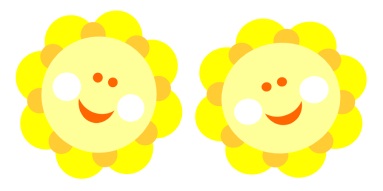 Jídelní lístekTýden: 8.Datum: 20. – 24.2.2017Pokrmy obsahují alergeny.Pokrmy obsahují alergeny.DenRanní svačinaObědOdp. svačinaPitný režimPo20.2.2017rohlík, sýrová pom., mrkev, rajče, ledový salát, bílá káva, čaj ovocný1.1,7Polévka: zeleninová s játrovými knedlíčky1.1,4,7,9domácí makovec, pomeranč, čaj, kakao1.1,7kmínový čaj slazený medem,pitná vodaPo20.2.2017rohlík, sýrová pom., mrkev, rajče, ledový salát, bílá káva, čaj ovocný1.1,7Hlavní jídlo: fazole po mexicku, chléb1.1,4domácí makovec, pomeranč, čaj, kakao1.1,7kmínový čaj slazený medem,pitná vodaPo20.2.2017rohlík, sýrová pom., mrkev, rajče, ledový salát, bílá káva, čaj ovocný1.1,7Nápoj: sirupdomácí makovec, pomeranč, čaj, kakao1.1,7kmínový čaj slazený medem,pitná vodaÚt21.2.2017vločková kaše, jablko, meloun, čaj1.1,7Polévka: brokolicový krém1.1,7,9raženka, paštiková pom.,             jablko, čaj1.1,7sirup, meltaÚt21.2.2017vločková kaše, jablko, meloun, čaj1.1,7Hlavní jídlo: kuře a lá bažant, rýže, mrkvový salát1.1,7raženka, paštiková pom.,             jablko, čaj1.1,7sirup, meltaÚt21.2.2017vločková kaše, jablko, meloun, čaj1.1,7Nápoj: čajraženka, paštiková pom.,             jablko, čaj1.1,7sirup, meltaSt22.2.2017slunečnicový chléb, liptovská pom., pom., rajče, okurka, mléko, čaj ovocný1.1,7Polévka: vývar s těstovinou1.1,3,7,9dýňová kostka   s máslem, jablko, čaj1.1,7bylinný čaj, pitná vodaSt22.2.2017slunečnicový chléb, liptovská pom., pom., rajče, okurka, mléko, čaj ovocný1.1,7Hlavní jídlo: vepřová pečeně, zelí, houskový knedlík1.1,3,7dýňová kostka   s máslem, jablko, čaj1.1,7bylinný čaj, pitná vodaSt22.2.2017slunečnicový chléb, liptovská pom., pom., rajče, okurka, mléko, čaj ovocný1.1,7Nápoj: minerálkadýňová kostka   s máslem, jablko, čaj1.1,7bylinný čaj, pitná vodaČt23.2.2017celozrnný rohlík, pomazánka z rybího filé, mrkev, jablko, mléko, čaj bylinný1,1,4,7Polévka: česneková s opečeným chlebem1.1,3,7,9přesnídávka, rohlík, čaj1.1,7melta, pitná voda            s        citrónemČt23.2.2017celozrnný rohlík, pomazánka z rybího filé, mrkev, jablko, mléko, čaj bylinný1,1,4,7Hlavní jídlo: holandský řízek, br. kaše, zel. salát1.1,3,7přesnídávka, rohlík, čaj1.1,7melta, pitná voda            s        citrónemČt23.2.2017celozrnný rohlík, pomazánka z rybího filé, mrkev, jablko, mléko, čaj bylinný1,1,4,7Nápoj: černý čaj s citronempřesnídávka, rohlík, čaj1.1,7melta, pitná voda            s        citrónemPá   24.2.2017Pá   24.2.2017               MŠ UZAVŘENA – PŘERUŠENA DODÁVKA ELEKTŘINYPá   24.2.2017